                          КАРАР                                                                 Р Е Ш Е Н И Е                            20   июнь 2023 й.                   № 47-121           от  20  июня  2023  г.О внесении изменений в решение Совета сельского поселения Изяковский сельсовет муниципального района Благовещенский район Республики Башкортостан от 30 октября 2019 года № 3-11 «Об утверждении Положения о бюджетном процессе в сельском поселении Изяковский сельсовет муниципального района Благовещенский район Республики Башкортостан»В соответствии с Бюджетным кодексом Российской Федерации, Федеральным законом от 21.11.2022 года 448-ФЗ « О внесении изменений в Бюджетный кодекс Российской Федерации и отдельные законодательные акты Российской Федерации, приостановлении действия отдельных положений Бюджетного кодекса Российской Федерации, признании утратившим силу отдельных положений законодательных актов Российской Федерации и об установлении особенностей исполнения бюджетов бюджетной системы Российской Федерации в 2023 году», Совет сельского поселения Изяковский сельсовет муниципального района Благовещенский район Республики Башкортостан р е ш и л:Внести в Решение Совета сельского поселения Изяковский сельсовет муниципального района Благовещенский район Республики Башкортостан от 30 октября 2019 года № 3-11 «Об утверждении Положения о бюджетном процессе сельского поселения Изяковский сельсовет муниципального района Благовещенский район Республики Башкортостан» следующие изменения:В пункте 2 статьи 26 слова «и не может превышать 3 процента утвержденного указанным решением общего объема расходов» исключить;2. Разместить настоящее решение на официальном сайте Администрации сельского поселения Изяковский сельсовет муниципального района Благовещенский район Республики Башкортостан в сети “Интернет”.3. Контроль за исполнением настоящего решения возложить на постоянную комиссию Совета сельского поселения Изяковский сельсовет муниципального района Благовещенский район Республики Башкортостан по  бюджету, налогам, вопросам муниципальной  собственности, предпринимательства и  земельным вопросам (Мирсаяпов А.Н)Глава сельского поселения                                                                                А.А.Хайруллина БЛАГОВЕЩЕН РАЙОНЫ МУНИЦИПАЛЬ РАЙОНЫНЫ   ИЗƏК АУЫЛ СОВЕТЫ  АУЫЛ  БИЛƏМƏhЕ СОВЕТЫ БАШКОРТОСТАН  РЕСПУБЛИКАhЫ               453457,  Урге ИзƏк  ауылы,        МƏктƏп  урамы, 18                      Тел. .8(34766)2-79-46СОВЕТ СЕЛЬСКОГО ПОСЕЛЕНИЯ ИЗЯКОВСКИЙ СЕЛЬСОВЕТ МУНИЦИПАЛЬНОГО РАЙОНА БЛАГОВЕЩЕНСКИЙ РАЙОНРЕСПУБЛИКА  БАШКОРТОСТАН453457,село Верхний ИзякУлица Школьная ,18Тел.8(34766)2-79-46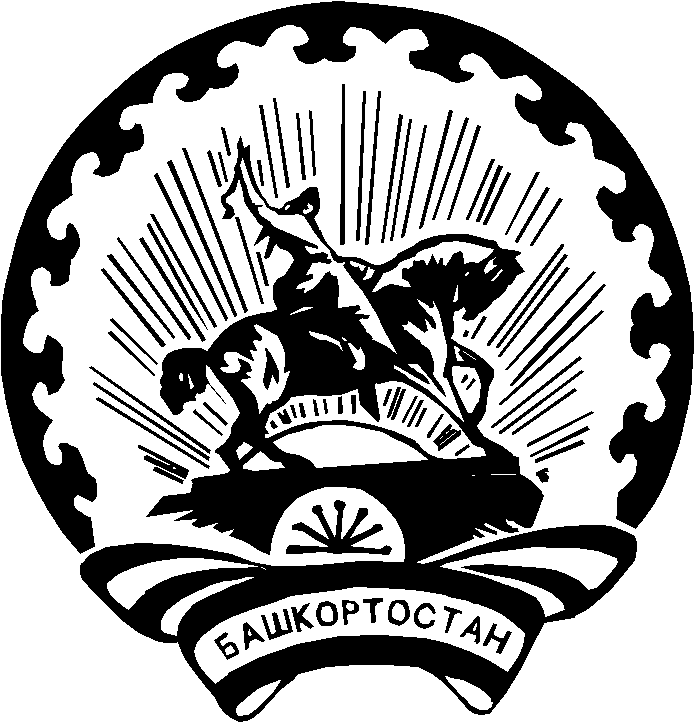 